1  ЯНВАРЯ  2020  ГОДАТОП - 12 ГЛАВНЫХ ДОСТИЖЕНИЙ ОБЩЕРОССИЙСКОГО ПРОФСОЮЗА ОБРАЗОВАНИЯ В 2019 ГОДУВ рамках публичного отчёта Центрального Совета Профсоюза за 2019 год определены 12 главных достижений Профсоюза в 2019 году: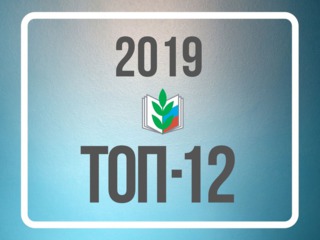 I. Совершенствование системы оплаты труда.Главное достижение – обеспечение повышения государственных гарантий по оплате труда.II. Сохранение пенсионного стажа в периоды экзаменов.Главное достижение – включение периодов участия педагогов в проведении государственной итоговой аттестации в стаж для досрочного назначения им страховой пенсии.III. Обеспечение достойных и справедливых условий труда.Главное достижение – недопущение расширения перечня должностных обязанностей педагогических работников.IV. Гуманизация норм профессиональной этики.Главное достижение – устранение необоснованных требований к поведению педагогических работников.V. Совершенствование механизма защиты академических прав.Главное достижение – повышение уровня защиты педагогов при разрешении конфликтов.VI. Координация политики в сфере профессиональных квалификаций.Главное достижение – создание Совета по профессиональным квалификациям в сфере образования.VII. Защита прав и интересов работников при разработке профессиональных стандартов.Главное достижение – сохранение правового статуса помощников воспитателей.VIII. Содействие росту реальных доходов студентов и аспирантов.Главное достижение – частичное освобождение от налогообложения доходов обучающихся, полученных в виде материальной помощи.IX. Участие в осуществлении государственного контроля (надзора) в сфере образования.Главное достижение – подготовка в Профсоюзе экспертов контрольно-надзорной деятельности.X. Формирование системы управления охраной труда (СУОТ).Главное достижение – введение в действие Примерных положений о системе управления охраной труда в образовательных организациях, подготовленных специалистами Профсоюза.XI. Проверка безопасной эксплуатации зданий и сооружений образовательных организаций.Главное достижение – содействие устранению нарушений безопасной эксплуатации зданий и сооружений образовательных организаций.XII. Новый шаг по конкретизации полномочий технической инспекции труда Профсоюза.Главное достижение – актуализация перечня полномочий технической инспекции труда Профсоюза.С более подробным материалом о главных достижениях Общероссийского Профсоюза образования в 2019 году можно ознакомиться здесь.